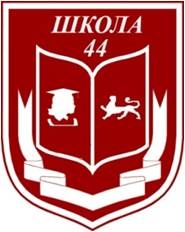 ГРАФИКпроведения школьного этапа всероссийской олимпиады школьников 2016/17 учебного годаУчастники: учащиеся 5-11 классовВремя проведения:  12.00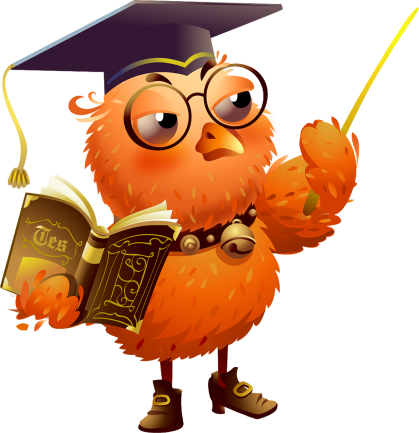 ГРАФИКпроведения муниципального этапа всероссийской олимпиады школьников в 2015/16учебном годуУчастники: учащиеся 7-11 классов_______________________________Наименование предметаДата проведенияРусский язык3 октября  (понедельник)Математика4 октября  (вторник)ЛитератураФизическая культура5 октября (среда)ГеографияИскусство (Мировая художественная культура)6 октября (четверг)ПравоФизика7октября (пятница)ЭкономикаЭкология10 октября (понедельник)Английский язык11 октября (вторник)История12 октября (среда)Биология13 октября (четверг)Информатика и ИКТТехнология14 октября (пятница)Химия17 октября (понедельник)Обществознание18 октября (вторник)Основы безопасности жизнедеятельности19 октября (среда)Осетинский язык20 октября (четверг)Осетинская литература21 октября (пятница)Наименование предметаДата проведенияИностранные языки: английский язык,немецкий язык, французский язык14 ноября (понедельник)Русский язык15 ноября (вторник)Обществознание16 ноября (среда)Математика 17 ноября (четверг) БиологияЭкономика18 ноября (пятница)Физическая культура19 ноября (суббота)Литература21 ноября (понедельник)Химия Право22 ноября (вторник)Физика23 ноября (среда)География Искусство (Мировая художественная культура)24 ноября (четверг)Информатика и ИКТЭкология25 ноября (пятница)Основы безопасности жизнедеятельности26 ноября (суббота)История28 ноября (понедельник)Технология29ноября (вторник)Осетинский язык30 ноября (среда)Осетинская литература1декабря (четверг)